州医学甲级重点学科 学科带头人简介唐大军 大学本科，副主任医师，骨科副主任，四川医学会骨科手显微外科专委会委员；四川医师协会骨科上肢手显微外科专委会委员；四川医师协会数字与智能专委会委员。四川老年骨科专委会委员、四川省感染专委会委员。凉山州骨科专委会主任委员、凉山州医疗事故鉴定专家库成员。2003年本科毕业于泸州医学院；先后分别在四川大学华西医院骨外科、上海市第六人民医院进修学习，目前主要从事骨科创伤与关节。在《中华关节杂志》、《中国CT与MRI杂志》、《中国地方病杂志》、《四川医学》、等核心期刊上发表论文10余篇。擅长骨科创伤、人工关节置换、脊柱等方面。特别是在髋、膝关节置换、单髁、保膝(HTO)、复杂创伤如骨盆髋臼骨折，肩肘关节骨折手术治疗。工作照: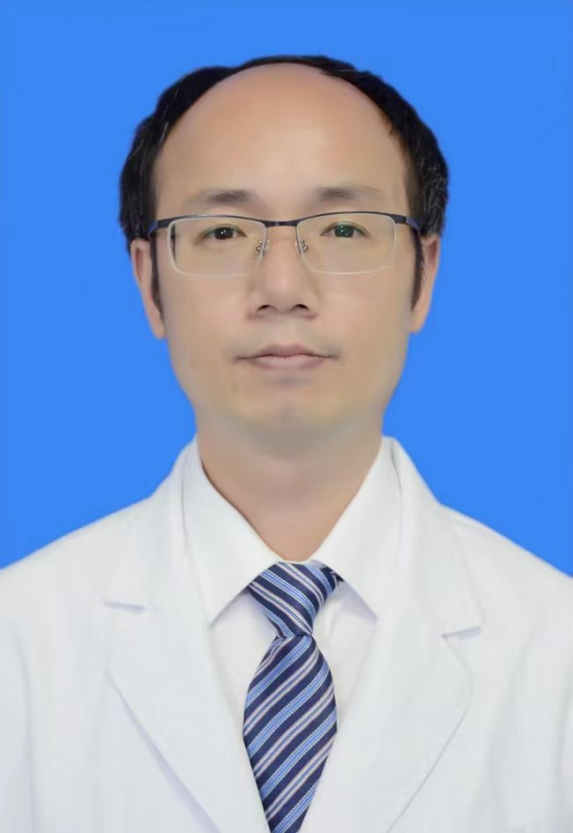 